Завданнядля дистанційного навчання з математикидля учнів 7 класуна період карантину з 12.03.2019 – 06.04.2020Учитель математики  А.В.Гладкевичalla.gladkewitch@ukr.netАлгебра 7 клас, підручник «Алгебра 7 клас»,  Н.А.ТарасенковаГеометрія  7 клас, підручник «Геометрія 7 клас»,  А.Г.Мерзляк№ з/пТемаЗавдання для виконанняДомашнє завдання Додаткова інформація1Системи  лінійних рівнянь з двома змінними. Графічний спосіб розв’язування §23, № 1105;№ 1107; № 1109; № 1111§23, № 1106; № 1110; № 1112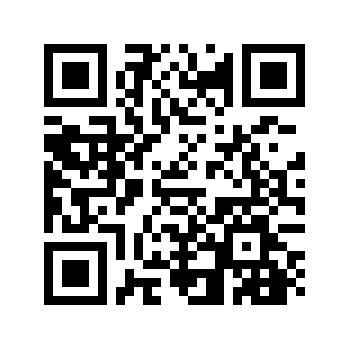 Тестові завдання можна пройти на сторінці курсу http://ito.vspu.net/Naukova_robota/data/Konkursu/2009_2010/boychyk_2009_2010/matematuka/7_klas/test-control_7/test_a7_5.html2 Спосіб підстановки §24, № 1129; № 1134; № 1136; № 1138; № 1140§24, № 1130; № 1135; № 1137; № 1139; №1141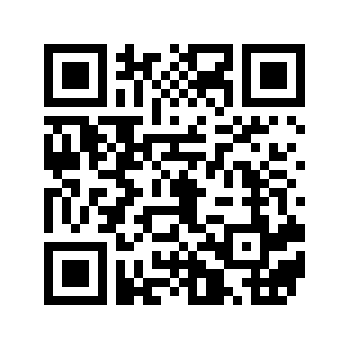 Тестові завдання можна пройти на сторінці курсу http://ito.vspu.net/Naukova_robota/data/Konkursu/2009_2010/boychyk_2009_2010/matematuka/7_klas/test-control_7/test_a7_5.html№ з/пТемаЗавдання для виконанняДомашнє завдання Додаткова інформація1Дотична та її властивості.§20, № 518; № 520; № 521; № 523; № 525; № 527; № 528; № 529§20, № 516; № 522; № 524; № 526; № 530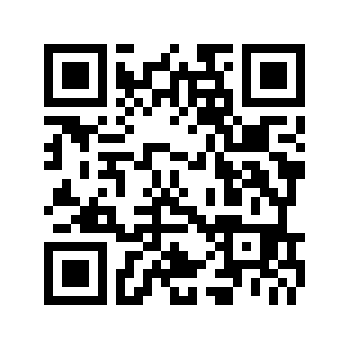 Тестові завдання можна пройти на сторінці курсу http://ito.vspu.net/Naukova_robota/data/Konkursu/2009_2010/boychyk_2009_2010/matematuka/7_klas/test-control_7/test_a7_5.html https://naurok.com.ua/test/geometriya/klas-82 Основні задачі на побудову.§22, № 574; № 576; №  578; № 580; № 582; № 583; № 584; № 586; № 587; №  588; № 590; № 592; № 595; № 596; № 596; № 599; № 600§22, № 575; № 577; № 579; № 581; № 585; № 589; № 591; № 593; № 594; № 598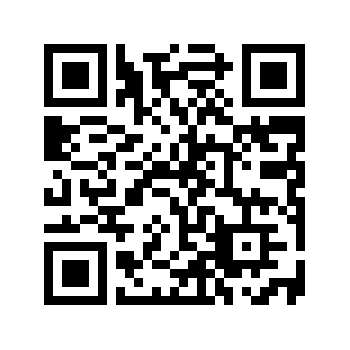 Тестові завдання можна пройти на сторінці курсу http://ito.vspu.net/Naukova_robota/data/Konkursu/2009_2010/boychyk_2009_2010/matematuka/7_klas/test-control_7/test_a7_5.html